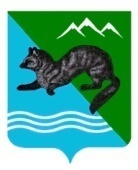 РАСПОРЯЖЕНИЕАДМИНИСТРАЦИИ СОБОЛЕВСКОГО МУНИЦИПАЛЬНОГО РАЙОНАКАМЧАТСКОГО КРАЯ20 апреля 2020 			    с. Соболево                                                                   №  186-р.О переносе срока приема документовна получение финансовой поддержкикоренным малочисленным народов Во исполнение муниципальной программы Соболевского муниципального района «Развитие экономики, промышленности Соболевского муниципального района Камчатского края, повышение их конкурентоспособности», утвержденной постановлением администрации Соболевского муниципального района от 14.10.2013 года № 329 (с изменениями от 05.02.2014 года № 31, от 13.05.2014 года № 107, от 27.11.2014 года № 275, от 10.12.2014 года № 289, от 29.12.2014 года № 326, от 17.03.2015 года № 78, от 21.05.2015 года № 144, от 21.10.2015 года № 271, от 18.11.2015 года № 281, от 13.01.2016 года № 02, от 10.02.2016 года № 27, от 04.05.2016 года № 101, от 13.07.2016 года № 143, от 02.05.2017 г. № 142, от 21.08.2017г. № 268, от 27.11.2017г. №378, 01.10.2018 № 258, № 348 от 13.12.2018, № 52 от 26.02.2019, от 03.09.2019 № 259, от 26.09.2019 № 279), в целях развития и поддержки традиционных форм жизнеобеспечения (промыслов) коренных малочисленных народов Севера, Сибири и Дальнего Востока, и ведущих традиционный образ жизни и осуществляющих традиционное хозяйствование:Объявить о продлении срока приема документов с 18 февраля по 01 июня 2020 г. для предоставления субсидии коренным малочисленным народом Севера проживающих на территории Соболевского муниципального района.Прием документов осуществляется Администрацией Соболевского муниципального района по адресу: с. Соболево, переулок Центральный, кабинет № 6, отдел прогнозирования, экономического анализа, инвестиций и предпринимательства, в период  с 18 февраля по 01 июня 2020 года, рассмотрение заявок конкурсной комиссией будет осуществляться с 15 июня по 30 июня 2020 года.Управлению делами администрации Соболевского муниципального района направить настоящее постановление для опубликования в районной газете «Соболевский вестник» и разместить на официальном сайте Соболевского муниципального района в информационно-телекоммуникационной сети Интернет.Контроль за исполнением настоящего распоряжения возложить Отдел прогнозирования, экономического анализа, инвестиций и предпринимательства в составе Комитета по экономике, ТЭК, ЖКХ и управлению муниципальным имуществом при администрации Соболевского муниципального района.Настоящее распоряжение вступает в силу после его официального опубликования.Глава Соболевского муниципального района                                       В.И. Куркин 